ПРЕДШКОЛСКА УСТАНОВА БАБУШНИЦАСедме бригаде 18; 18330 Бабушница  				  	 ПРЕДШКОЛСКА УСТАНОВЕ                                                     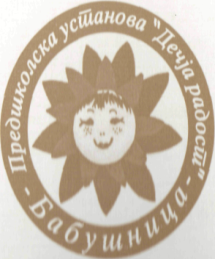 Ж.р. 840-99661-02; PIB:100324803 			                                 „ДЕЧЈА РАДОСТ“ БАБУШНИЦАE-mail:sekretar.vrticbb@gmail.com            pubabusnica@mts.rs; Tel. 010/385-202 			                           Директор, ГОРАН СТАНКОВИЋНа основу члана 63. Статута ПУ „Дечја радост“  Бабушница (бр. 83-4/2016 и 800-4/2016) као и на основу Правилника о ближим условима за утврђивање приоритета за упис деце у предшколску установу, број 110-00-74/2011-07 од 6.6,2011. године, донетим од стране Министра просвете, а у складу са Законом о основама образовања и васпитања, Управни одбор ПУ „Дечја радост“ Бабушница, на седници одржаној дана 27.02.2017. године, доноси следећи ПРАВИЛНИКо начину, критеријумима и поступку пријема деце у ПУ „Дечја радост“ у БабушнициЧлан 1.Овим правилником прописују се ближи услови о начину, критеријумима и поступку за пријем деце у Предшколску установу „Дечја радост“ Бабушница, у даљем тексту: Установа.Члан 2.Установа у складу са својим могућностима и исказаним потребама породица за различитим програмима предшколског васпитања и образовања, на захтев родитеља, односно старатеља, врши упис деце предшколског узраста, према следећим критеријумима за утврђивање приоритета за упис:деца из друштвено осетљивих група (40 бодова):деца жртве насиља у породицидеца из породица која користе неки облик социјалне заштите и деца без родитељског старањадеца самохраних родитељадеца из социјално нестимулативних срединадеца са сметњама у психо-физичком развојудеца из породице у којој је дете које је тешко оболело или има сметње у психо-физичком развојудеца тешко оболелих родитеља, односно члана уже породицедеца чији су родитељи ратни, војни инвалиди или имају статус расељеног или прогнаног лицадеца предложена од стране Центра за социјални раддеца из средина у којима је услед породичних и других животних околности угрожено здравље, безбедност и развојдеца чија су оба родитеља запослена или чији су родитељи редовни студенти (30 бодова)деца чији је један родитељ запослен или чији је један родитељ редовни студент (20 бодова)деца која имају статус трећег и сваког наредног детета у породици (3 бода)деца чија су браћа или сестре уписани у исту предшколску установу (2 бода)деца која су већ похађала програм у установи (1 бод)остала деца (15 бодова).Сва деца која испуњавају основне услове за упис имају минимум 15 бодова.Члан 3.У случају да се појави више деце са истим бројем бодова, предност ће имати старија деца.Члан 4.Одлуку о расписивању конкурса за упис деце, доноси Управни одбор за период април-мај сваке школске године. Одлука мора да садржи рок за подношење пријава за упис деце, као групе васпитно образовног рада у које деца могу бити уписана, начин подношења пријаве и место пријаве. Листа слободних места, као и пријава за упис и целокупна документација морају бити истакнути јавно на сајту Установе.Члан 5.Комисију за пријем деце образује одлуком УО ПУ „Дечја радост“ Бабушница за сваку школску годину. Комисија се састоји од председника и минимум три члана. По завршеном раду, Комисија ће поднети писани извештај директору установе и органу управљања.Члан 6.Комисија је дужна да у року од 15 дана од дана истека рока за подношење пријава за упис деце, истакне званичне листе уписане деце и да их објави на сајту Установе и на огласној табли Установе.Члан 7.Овај Правилник ступа на снагу осам дана од дана објављивања на огласној табли Установе.Број 101-6/2017 од 27.02.2017. годинеУПРАВНИ ОДБОР ПРЕДШКОЛСКЕ УСТАНОВЕ „ДЕЧЈА РАДОСТ“ БАБУШНИЦАЗа ПУ “Дечја радост“ Бабушница,председник УО, Душица Јовановић______________________________ (печат и потпис лица одговорног за заступање)